                        FREEDOM & UNITY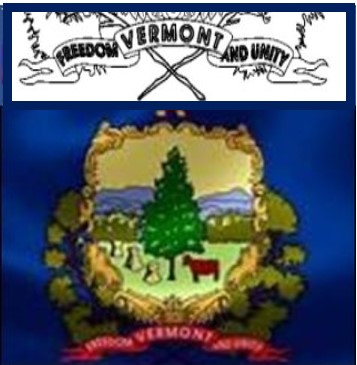                         Essay / Podcast                        Contest                                                         2 age groups                                                                  8th grade and under or up thru 12th grade                                  Sponsored by                      Advocates for Vermont and  Vermonters for VermontEssay with pictures opt./or 20 min. max Podcast on 3 themesOur Constitutional RightsA Better Way for Vermont to Handle CovidRight to Life ProtectsBabies, Women and FamiliesUp to 6 entries may be submitted from a school.  Participating schools will also be recognized.Registration forms are available fromAmaVT22@yahoo.comJpeg or PDF entries need to be submitted digitally by President’s Day Feb. 21, 2022Winners will be invited to the State House in the Spring to receive prizesup thru 8 th grade  - Prizes for 1st & 2nd place - $75 & $50                  up thru 12th grade – Prizes for 1st & 2nd place - $150 & 100